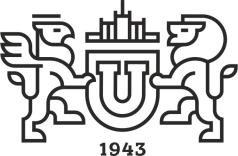 РЕГИОНАЛЬНАЯ НАУЧНО-ПРАКТИЧЕСКАЯ КОНФЕРЕНЦИЯ «Азиатский вектор миграций в Челябинскую область: историческая ретроспектива, прогнозы и риски»Конференция проводится при финансовой поддержке РФФИ и Челябинской области в рамках научного проекта № 20-49-740007 «Азиатский вектор миграций в Челябинскую область: историческая ретроспектива, прогнозы и риски»программа26 ноября 2021Челябинск2021Оргкомитет конференции:Авдашкин Андрей Александрович – старший научный сотрудник Научно-исследовательской лаборатории миграционных исследований Южно-Уральского государственного университета, кандидат исторических наукСалганова Елена Ивановна – исполняющий обязанности заведующего кафедрой «Социология» Южно-Уральского государственного университета, кандидат социологических наук17.00 – открытие КОНФЕРЕНЦИИ17.15-19.00 – доклады17.15-17.30 Белова Людмила Ивановна, доцент кафедры «Социология» Института медиа и социально-гуманитарных наук Южно-Уральского государственного университета, кандидат культурологи«НЕГАТИВНЫЕ» (ПРОБЛЕМНЫЕ) МАРКЕРЫ УСТОЙЧИВОГО ЗАПРОСА ИНОСТРАННЫХ СТУДЕНТОВ17.30-17.45Лукьянчикова Татьяна Евгеньевна, начальник отдела по социальным вопросам, здравоохранению и образованию управления социальной политики аппарата Законодательного Собрания Челябинской областиРеализация миграционной политики в сфере содействия переселению в Челябинскую область соотечественников, проживающих за рубежом17.45-18.00Тараданов Александр Ардалионович, профессор кафедры социальной работы и социологии Челябинского государственного университета, доктор социологических наук, доцентСОЦИОЛОГИЧЕСКОЕ ИССЛЕДОВАНИЕ ТОЛЕРАНТНОСТИ К МИГРАНТАМ В ЧЕЛЯБИНСКЕ18.00-18.15Мухаметова Регина Равиловна, начальник отдела по работе с молодежью МКУ «Центр народного единства» Администрации г. ЧелябинскаПРОБЛЕМЫ И ПЕРСПЕКТИВЫ РАЗВИТИЯ МИГРАЦИОННОЙ ПОЛИТИКИ НА ТЕРРИТОРИИ ГОРОДА ЧЕЛЯБИНСКА 18.15-18.30Валеева Эльвира Мавлитовна, доцент кафедры «Социология» Института медиа и социально-гуманитарных наук Южно-Уральского государственного университета, кандидат педагогических наукСОСТОЯНИЕ И ОСОБЕННОСТИ СОЦИОКУЛЬТУРНОЙ АДАПТАЦИИ ИНОСТРАННЫХ СТУДЕНТОВ ИЗ СТРАН АЗИИ В УРАЛЬСКОМ РЕГИОНЕ18.30-18.45Салганова Елена Ивановна, исполняющий обязанности заведующего кафедрой «Социология» Института медиа и социально-гуманитарных наук Южно-Уральского государственного университета, кандидат социологических наукСОВРЕМЕННОЕ СОСТОЯНИЕ И ОСОБЕННОСТИ МЕЖНАЦИОНАЛЬНЫХ ОТНОШЕНИЙ НАСЕЛЕНИЯ ЧЕЛЯБИНСКОЙ ОБЛАСТИ И МИГРАНТОВ ИЗ СТРАН АЗИИ18.45-19.00 Гафнер Наталья Александровна, доцент кафедры социальной работы и социологии Челябинского государственного университета, заведующий учебной лабораторией кафедры «Социология» Института медиа и социально-гуманитарных наук Южно-Уральского государственного университета, кандидат философских наук ОТНОШЕНИЕ НАСЕЛЕНИЯ ЧЕЛЯБИНСКОЙ ОБЛАСТИ К МИГРАНТАМ ИЗ ОТДЕЛЬНЫХ СТРАН АЗИИ: КИТАЯ, КАЗАХСТАНА, УЗБЕКИСТАНА, ТАДЖИКИСТАНА, ТУРКМЕНИСТАНА19.00-19.15 Авдашкин Андрей Александрович, старший научный сотрудник Научно-исследовательской лаборатории миграционных исследований Института медиа и социально-гуманитарных наук Южно-Уральского государственного университета, кандидат исторических наук.ЗАКРЫТИЕ КОНФЕРЕНЦИИМинистерство образования и науки российской федерацииюжно-уральский государственный УНИВЕРСИТЕТИНСТИТУТ МЕДИА И СОЦИАЛЬНО-ГУМАНИТАРНЫХ НАУКНаучно-исследовательская лаборатория миграционных исследованийКафедра социологииУчебно-научная лаборатория социологических и маркетинговых исследований кафедры социологии